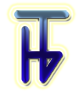 Информационныйобзорпоступивших книг№ 12017ОГЛАВЛЕНИЕНовые поступления книг в фонд НТБОтечественная литература	3Зарубежная (переводная) литература	8Энциклопедии, учебники, справочники, словари	11Отечественная и зарубежная беллетристика	14Федеральное бюджетное учреждение«Научно-техническая библиотекаМинистерства промышленности и торговлиРоссийской Федерации»Федеральное бюджетное учреждение«Научно-техническая библиотекаМинистерства промышленности и торговлиРоссийской Федерации»Федеральное бюджетное учреждение«Научно-техническая библиотекаМинистерства промышленности и торговлиРоссийской Федерации»109074, г.Москва,8 (495) 980-28-328 (495) 980-28-32Китайгородский пр.,д.78 (495) 980-28-338 (495) 980-28-33сайт:www.ntbminprom.ruwww.ntbminprom.rue-mail:ntb@minprom.gov.ruabonement@list.runtb@minprom.gov.ruabonement@list.ruНовые поступления книг в фонд НТБ:Отечественная литература001 Ш-61Шимукович, П.Н.ТРИЗ-противоречия в инновационных решениях: PN-метод. – 3-е изд., доп. – М.: URSS: ЛЕНАНД, 2016. – 214 с.: ил. - Библиогр.: с. 192-196.Описание метода разрешения технических и физических противоречий в процессе создания инноваций на основе теории решения изобретательских задач (ТРИЗ). Системные основы PN-метода. Пространственно-временные преобразования в структуре метода для разрешения противоречия. Алгоритм метода. Взаимосвязь классических приемов ТРИЗ и аспектов PN-метода. Примеры решения задач с помощью PN-метода. Оценка полноты PN-метода и перспективы его развития.347 М15Макарова, С.Н.Развитие теории прав собственности в условиях информационного общества: [монография]. – М.: Экономика, 2015. – 158 с.: граф., схем. - Библиогр.: с. 145-158.Особенности экономики информационного общества. Определение инфокоммуникационного пространства и его свойства. Анализ воспроизводства инфокоммуникационных услуг. Развитие права собственности в определении специфики интеллектуальной собственности (ИС) в составе инфокоммуникационных услуг. Защищенность и устойчивость прав ИС. Регулирование сектора инфокоммуникационных услуг. 347 П80Прокошин, М.С.Финансовое правоведение: теория и практика: монография. – М.: Юстиция, 2016. – 418 с.Анализ теоретических, методологических и практических вопросов правового регулирования финансовой системы государства. Правовые основы единого рынка и налогового администрирования в контексте финансового правоведения. Проблемы нарушения правовой природы финансовой системы. Финансово-правовые возможности государства в борьбе с финансовыми фикциями, отмыванием денежных капиталов и недооценкой налогового администрирования. Публично-правовые основы развития финансовой системы и единого рынка. Динамка инновационно ориентированных правоотношений в финансовой системе. Финансово-правоведческий процесс обеспечения эффективности и конкурентоспособности юридико-консолидирующего управления финансами современного государства.33 М82Москвин, В.А.Инвестиционные проекты в мире социальных систем: монография. – М.: КУРС: ИНФРА-М, 2016. – 255 с. – (Наука).Результаты междисциплинарного исследования комплексной проблемы выявления социальной сущности инвестиционных проектов, которая должна учитываться для успешной разработки проектов и их реализации. Общая теория систем. Место социальных систем в этой теории. Анализ основных двух групп систем – естественных (или базовых) и искусственных (или материальных). Проект и человек в контексте социальных систем. Проблемы управления проектами будущего. Отсутствие специалистов-финансистов и объективных условий для их подготовки. Новые риски проектов будущего и их особенности. Критерии отбора инвестиционных проектов. Анализ процессов создания и реализации больших проектов, таких как Трансякутская железнодорожная магистраль, мост через Керченский пролив, «Сто шагов» - проект модернизации Казахстана Н. Назарбаева, создание производств шестого технологического уклада, проекты российских госкомпаний. Факторы, оказывающие наибольшее влияние на сложность проектов. 331 П69Практика и перспективы развития мер материального стимулирования государственных гражданских служащих: [монография] / В.Н. Южаков [и др.]; кол.авт. Рос. акад. нар. хоз-ва и гос. службы при Президенте РФ. – М.: Дело, 2016. – 223 с.: диагр., схем., табл. – (Технологии государственного управления). - Библиогр.: с. 175-177.Анализ международного и российского опыта материального стимулирования государственных гражданских служащих. Предложения по различным способам материального стимулирования на государственной гражданской службе для обеспечения роста мотивации и повышения результативности профессиональной служебной деятельности. Предложения по внесению изменений в нормативные правовые акты для реализации предлагаемых мер. Материал подготовлен на основе результатов научно-исследовательской работы, выполненной в рамках государственного задания Российской академией народного хозяйства при Президенте РФ в 2014 году.338 К20Каплан, А.В.Управление социально-экономическим развитием горнодобывающего предприятия: [монография]. – М.: Экономика, 2015. – 270 с.: граф., схем., табл. - Библиогр.: с. 254-270.Сущность развития промышленного предприятия. Особенности развития горнодобывающего предприятия. Циклы развития среды предприятия и концепция управления. Методология управления социально-экономическим развитием горнодобывающего предприятия. Факторы устойчивости и эффективности развития. Экономико-математическое моделирование развития. Стратегическое управление. Формирование баланса интересов субъектов горнодобывающего предприятия. Планирование и контроль показателей социально-экономического развития. Оценка эффективности управления развитием.338 М52Меркулова, Ю.В.Ситуационно-стратегическое планирование в экономике: [монография]: в 2 т. / Ю.В. Меркулова. – 2-е изд., с доп. и изм. – М.: Экономика, 2015.Т. 1: Методология оптимизации показателей спроса и предложения. – 2015. – 479 с.: граф., схем., табл. - Библиогр.: с. 473-479.Т. 2: Моделирование оптимальных стратегий и программ. – 2015. – 462 с.: граф., схем., табл. - Библиогр.: с. 453-462.Ситуационно-стратегическое планирование на предприятии. Определение и планирование показателей конкурентоспособности товарного предложения. Целевая функция товара. Согласованное планирование показателей общественной эффективности товарного предложения. Исследование делового окружения фирмы на товарных и ресурсных рынках. Исследования стратегических возможностей повышения конкурентоспособности выпускаемой продукции с учетом "фактора времени". Формирование многоуровневой, комплексной, сквозной системы планирования. Процесс выбора фирмой стратегических зон хозяйствования (СЗХ) и прогнозирования показателей позиционирования товаров в них. Планирование конкурентных стратегий экономического развития фирмы. Ситуационно-стратегическое планирование и моделирование конкурентных программ.338 Р18Райзберг, Б.А.Целевые программы в системе государственного управления экономикой: монография. – 2-е изд., испр. – М.: ИНФРА-М, 2016. – 266 с. – (Научная мысль). - Библиогр.: с. 261-266.Анализ содержания и проблем применения программно-целевого подхода в управлении российской экономикой переходного периода. Методология и организация программно-целевого планирования, управления, бюджетирования на федеральном и региональном уровнях. Система разноуровневых целевых социально-экономических программ в современной российской экономике. Программное целеполагание. Качество, эффективность, результативность программ и проектов. Финансирование программ. Зарубежный опыт программно-целевого планирования и управления.62 Г93Гугнин, В.А.Российские изобретатели XXI века. – СПб.: Питер, 2016. – 431 с.: ил. – (Великие изобретатели). - Слов. терминов: с. 415-423. – Имен. указ.: с. 424-430.Жизнь и деятельность пяти российских конструкторов - заслуженных, уважаемых специалистов, подаривших отечественному машиностроению важные технические решения и изобретения: Валерий Александрович Рыжов, Анатолий Васильевич Подопросветов, Алексей Юрьевич Колесин, Виктор Яковлевич Свердлов, Алексей Константинович Быкадоров. Перечни объектов интеллектуальной собственности, авторами или соавторами которых они являются. Истории заводов, входящих в состав ЗАО «Трансмашхолдинг» - ОАО «Коломенский завод», ОАО «Метровагонмаш», ООО «ПК «Новочеркасский электровозостроительный завод» (НЭВЗ), ключевых предприятий, определивших развитие отечественной транспортной промышленности.621.3 К63Комаров, А.С.Управление техническим уровнем высокоинтегрированных электронных систем (научно-технологические проблемы и аспекты развития): [монография]. – М.: Техносфера, 2014. – 239 с.: схем.,табл. – (Мир радиоэлектроники). - Библиогр.: с. 190-198.Исследование направлений и путей развития сложнофункциональных изделий микроэлектроники. Проектирование радиоэлектронной аппаратуры на основе сверхбольшой интегральной схемы (СБИС) типа «система на кристалле». Разработка и обеспечение реализации научно-методических принципов управления научно-техническим уровнем высокоинтегрированных электронных систем. Формирование унифицированной номенклатуры сложнофункциональных блоков по технологии КМОП/КНС (комплементарная «металл-окисел-полупроводник» структура / кремний на сапфире) для создания радиационно-стойких СБИС типа «система на кристалле». Исследования по созданию технологии производства структур с ультратонкими слоями кремния на сапфире.327 Н73Новиков, В.К."Дранг нах Остен" - сценарии информационных войн в действии: [монография]. – М.: Горячая линия - Телеком, 2016. – 179 с.: табл., схем. - Библиогр.: с. 175-177.Причины и условия, определившие приоритет информационных войн в современном мире. Государственная мощь как основа подготовки и ведения информационных войн. Сущность и содержание понятия «информационная война». Возможные сценарии ведения информационных войн в современных условиях. Виды сценариев: мягкий (бархатный, цветной), силовой, обезглавливающий, содружества (партнерства), нашествия (саранчи) и смешанный. Принципы их подготовки и реализации. Заблаговременные методы ослабления страны, способствующие созданию в ней революционной ситуации (управляемого хаоса). Основные средства и технологии, которые могут воздействовать на сознание и подсознание информационно-психологических объектов (личность, общество, население государства). Приведены итоги информационных войн за период 1991-2015 гг.658 М50Менеджеры нового поколения: передовое управленческое образование / под общ.ред. Л.Д. Гительман, А.П. Исаев. – М.: Экономика, 2014. – 171 с.: ил., схем. - Библиогр.: с. 170-171.Результаты междисциплинарных исследований и собственный опыт авторов по проблеме совершенствования управленческого образования для энергетики и высокотехнологичных отраслей промышленности. Авторская методология интегрированной системы исследований, консультирования, обучения и преобразующих действий (методология ИСКО), реализующая в целостном виде новые принципы обучения менеджеров. Методики и технологии, повышающие качество учебного процесса. Примеры организации учебных занятий.9 С77Стариков, Н.В.Кто финансирует развал России? От декабристов до моджахедов. – СПб.: Питер, 2011. – 285 с.: ил. - Библиогр.: с. 283-285.Убедительные факты об организации и финансировании иностранными спецслужбами революционного движения в России в конце XIX - начале XX века.9 С89Супруненко, Ю.П.Карелия: Озерный край. – М.: Вече, 2016. – 319 с., [4] л.: ил. – (Исторический путеводитель). - Библиогр.: с. 315-317.Исторические и архитектурно-художественные достопримечательности Карельской земли. Музей-крепость «Корела». Валаамская обитель. Музей-заповедник «Кижи». Исторические поселения. Уникальные памятники природы. Аномальные зоны Карелии. Биографические справки о людях, жизнь которых тесно связана с историей Карелии.9 Ш-39Шейко, Н.И.Крым: Путешествие за здоровьем. – М.: Вече, 2016. – 255 с., [4] л.: ил. – (Исторический путеводитель).История Крымского полуострова. Наиболее известные города и курорты Крыма. Исторические и природные достопримечательности края.9 Х-79Хорватова, Е.В.Мария Павловна: Драма великой княгини. – М.: АСТ-ПРЕСС КНИГА, 2005. – 383 с., [15] л.: ил. – (Знак судьбы).Невероятная судьба великой княгини Марии Павловны (1890-1958) двоюродной сестры последнего российского императора Николая II. Всякий раз, когда под ударом обстоятельств смысл жизни и источник существования исчезал, она находила новый, проявляя несгибаемость характера и уникальную находчивость.7 П38Плисецкая, М.М.Я, Майя Плисецкая. – М.: ОЛМА Медиа Групп, 2015. – 479 с., [48] л.: ил.Мемуары всемирно известной балерины Майи Михайловны Плисецкой (1925-2015). Рассказ о жизни, неразрывно связанной с балетом, о главной сцене России – Большом театре, о своих коллегах – артистах, музыкантах, режиссерах и других известных современниках.8 Л59Линков, В.Я.Художественный мир прозы А.П.Чехова: [монография]. – 2-е изд. – М.: URSS: ЛЕНАНД, 2014. – 128 с.Исследование прозы А.П. Чехова как целостного художественного мира и рассмотрение ее в широком контексте русской классической литературы второй половины XIX века. Идейно-художественные искания Чехова. Анализ произведений, в которых наиболее очевидно отразилось становление художественного метода и мировоззрения писателя ("Огни", "Дуэль", "Скучная история", "Студент", "Страх"). Изображение человеческих отношений и связей. Проблема отчуждения человека. Персонаж и фабула в прозе Чехова.8 П19Пастернак, З.Н.Воспоминания. Письма. – М.: АСТ, 2016. – 415 с., [16] л.: ил. – (Дневник моего сердца / DiariumCordis).Воспоминания. Письма. Телеграммы. Автор – Зинаида Николаевна Пастернак (1897-1966) вторая жена писателя и поэта Бориса Пастернака.61 Б83Борщенко, И.А.Система "Живая осанка": Уникальный курс постановки осанки за 30 дней. – М.: Астрель: Метафора, 2012. – 240 с.: ил.Технология восстановления здоровья позвоночника. Диагностическая гимнастика. Авторский курс постановки и поддержания осанки в любом возрасте. Описание упражнений системы "Живая осанка".Зарубежная (переводная) литература33 Р61Родрик, Д.Экономика решает: Сила и слабость "мрачной науки"= Economics Rules: The Rights and Wrongs of the Dismal Science: пер. сангл. – М.: Изд-воИн-таГайдара, 2016. – 250 с.На основе курса лекций по политэкономии, который Дэни Родрик совместно с Роберто Мангабейром несколько лет читал в Гарвардском университете. Размышления о сильных и слабых сторонах экономической науки, о пользе её метода. Автор утверждает, что сила экономики состоит в сосуществовании множества теоретических подходов - того, что экономисты называют «моделями». Экономисты оперируют большим количеством разнообразных концептуальных схем, дающих различные, порой даже противоречивые, объяснения миропорядка. При правильном подходе это позволяет им выдвигать предложения по устройству мира и делать альтернативные выводы в отношении государственной политики. Однако такая гибкость экономической науки, по мнению авторов, часто однобоко используется практиками, в результате чего научность экономики приносится в жертву идеологии и политической конъюнктуры. Ошибки экономистов. Экономическая наука и ее критики.33 К73Коуэн, Т.Среднего более не дано: Как выйти из эпохи Великой стагнации = Averageis Over: Powering America Beyond the Ageofthe Great Stagnation: пер. с англ. – М.: Изд-во Ин-та Гайдара, 2015. – 318 с. – (Стратегии экономического развития).Для трех четвертей рабочих мест, созданных в США после начала рецессии, заработная плата едва превышает минимальную. При этом в США по-прежнему больше миллионеров и миллиардеров, чем в любой другой стране мира. Автор предлагает свое объяснение данного феномена: те, кто зарабатывает много, пользуются большими преимуществами искусственного интеллекта в анализе данных и достижении лучших результатов. Те же, кто зарабатывает мало, не имеют опыта взаимодействия с большинством новых технологий и потому имеют очень плохие перспективы. Практически все сектора экономики все меньше зависят от ручного труда, и этот факт навсегда меняет мир труда и заработной платы. Перспективы новой системы труда.33 Х-12Хаберлер, Г.Процветание и депрессия: Теоретический анализ циклических колебаний = Prosperity and Depression: A Theoretical Analysis of Cyclical Movements: пер. с англ. – Челябинск: Социум, 2016. – 473 с. - Указ.имен: с. 447-450. – Предм. указ.: с. 451-459.Готфрид Хаберлер (1900-1995) - один из крупнейших экономистов XX в., получивший известность, прежде всего, своими работами по теории экономических циклов и теории международной торговли. Исследование состояния теории циклов было заказано ему Лигой Наций в разгар Великой депрессии. Первое издание книги "Процветание и депрессия" появилось в 1937 г. Затем последовали второе (1939) и третье (1941) издания, в которых было отражено развитие теории циклов в связи с появлением знаменитого сочинения Дж.М. Кейнса «Общая теория занятости, процента и денег». Данное издание предваряется статьей Г. Хаберлера "Деньги и экономический цикл" (1932), считающейся лучшим кратким объяснением теории экономического цикла австрийской школы. Анализ всех существовавших на момент написания книги теорий экономического цикла. Попытка дать собственное "синтетическое" объяснение природы и причин циклической динамики экономического развития. Денежные и реальные факторы, влияющие на экономическую устойчивость. Критика некоторых тенденций современных экономических теорий. 658 У-67Управление бизнесом = The Essentials: пер. с англ. – М.: Альпина Паблишер, 2016. – 286 с. – (Harvard Business Review: 10 лучших статей).Сборник статей из главного делового журнала в мире – Harvard Business Review. Авторы - влиятельные бизнес-эксперты рассказывают о том, как следует внедрять инновации в управление бизнесом. Роль руководителя во времена болезненных перемен. Какие данные помогут распознать потребности клиента и улучшить свой продукт. Как заставить работать сбалансированную систему показателей. Какие вопросы должен себе задавать каждый хороший руководитель и что ему следует делать, чтобы подчиненные были эффективны и мотивированы на достижение лучших результатов.658 Х-19Хан, Д.ПиК. Планирование и контроль. Система планирования и контроля. Планово-контрольные расчеты: Стоимостно-ориентированные концепции контроллинга =  PuK. Planung und Kontrolle. Planungs und Kontrollsysteme. Planungs und Kontrollrechnung: Wertorientierte Controllingkonzepte: с описанием применения в концернах: пер. с нем. 6-го, перераб. и расш. изд. – М.: Финансы и статистика, 2005. – 925 с.: схем., табл. - Библиогр.: с. 897-914. – Предм. указ.: с. 915-925.Основы управления предприятием. Понятийный аппарат планирования и контроля (ПиК). Планово-контрольные расчеты. Анализ содержания системы планирования и отчетности на промышленном предприятии. Структура стоимостных показателей контроллинга в немецкой и американской системах управленческого и финансового учета. Сравнительный анализ современных концепций стоимостно-ориентированного управления. Авторская интегрированная система показателей ПиК. Особенности ПиК на предприятиях с функциональной организационной структурой и крупных предприятиях (концернах) с дивизионной организационной структурой. Организация интегрированного предприятия, ориентированного на результат и ликвидность планирования и контроля. Опыт стоимостно-ориентированного управления в транснациональных немецких концернах DaimlerChrysler, Siemens и группе Haniel.658 Х-21Харрингтон, Дж.Совершенство управления проектами: Искусство совершенствования управления проектами: пер. с англ. – М.: Стандарты и качество, 2007. – 229 с.: граф., ил., схем., табл. – (Деловое совершенство).Вопросы эффективного применения инструментов управления и интеграции управления проектами в общую систему организации работы предприятий. Введение в совершенствование управления проектами. Организационные структуры управления проектом. Области знаний по управлению проектами. Отбор проектов. Инициирование, планирование, выполнение, контроль и закрытие проекта. Управление проектами на протяжении жизненного цикла - основные положения.001 М15Макграт, А.Кто изобрел Вселенную?: Страсти по божественной частице в андронном коллайдере и другие истории о науке, вере и сотворении мира: пер. с англ. – М.: АСТ: Прайм, 2016. – 350 с. – (Золотой фонд науки).Автор - ученый, доктор молекулярной биофизики, профессор богословия Оксфордского университета, коллега и интеллектуальный оппонент Ричарда Докинза, считает, что конфликт науки и религии исчерпан и предлагает вступить на путь их взаимного обогащения, что даст более глубокое понимание смысла жизни человека и окружающего мира. Изложены удивительные связи между поворотными открытиями в астрофизике, биологии, генной инженерии, медицине и достижениями в теологии. История Вселенной и странности ее устройства. Значение теории эволюции Ч. Дарвина, ее историческое развитие, современная формулировка и возможности влияния на религиозные представления. Природа человеческой натуры. Существование души. Поиски смысла и границы науки. Наука и мораль. Последовательное изложение идей, подходов и нарративов реальности, естественной науки и веры.15 Г14Гайз, С.MINI-привычки - MAXI-результаты = Mini Habits: Smaller Habits, Bigger Results: пер. с англ. – М.: Альпина Паблишер, 2015. – 185 с.Механизм выработки и закрепления постоянных, полезных и здоровых привычек, которые изменят жизнь человека к лучшему. Особенности работы человеческого мозга в формировании привычек. Стратегии побуждения к действию на основе мотивации и силы воли. Эффективность мини-привычек при правильном образе мышления. Преимущества стратегии мини-привычек. Восемь правил стратегии мини-привычек, позволяющие максимально расширить возможности и улучшить результаты.15 Ф83Франкл, В.Сказать жизни "Да!": Психолог в концлагере: пер. снем. – 7-е изд. – М.: Смысл: Альпина нон-фикшн, 2016. – 237 с.Психолог и философ Виктор Франкл, описывает личный опыт заключения в нацистском лагере смерти и на его основе подтверждает свою теорию стремления к смыслу как главной движущей силы поведения и развития личности. Философская пьеса «Синхронизация в Биркенвальде», в которой ученый раскрывает свою теорию художественными средствами.Энциклопедии, учебники, справочники, словари33 Б20Балдин, К.В.Инвестиционный анализ: учебник. – М.: Флинта: Изд-во МПСУ, 2016. – 303 с.: граф.,табл. - Библиогр.: с. 294-303.Сущность и типология инвестиций. Методы финансирования инвестиций. Государственное регулирование инвестиционной деятельности. Государственно-частное партнерство. Анализ системы управления инвестиционными проектами. Методы оценки экономической, коммерческой и бюджетной эффективности инвестиций. Оценка и анализ инвестиционных рисков. Основы антикризисного управления предприятиями и риск-менеджмента инноваций в современных условиях. Управление портфельными инвестициями.33 Б89Брусов, П.Н.Инвестиционная стратегия компании: учеб.пособие. – М.: КноРус, 2017. – 377 с.: граф., табл. – (Бакалавриат и магистратура) . - Библиогр.: с. 369-377.Виды и типы инвестиций. Государственное регулирование инвестиционной деятельности. Современные инвестиционные модели. Анализ и исследование эффективности инвестиционных проектов. Аномальное влияние увеличения ставки налога на прибыль организаций на эффективность инвестиционных проектов. Оптимизация структуры инвестиций компании телекоммуникационного сектора. Инвестиционные модели с равномерным погашением основного долга срока реализации проекта.33 Ч-37Чеканский, А.Н.Управленческая экономика: Практика применения: [учеб.пособие]. – М.: Дело, 2016. – 168 с.: граф., табл. – (Образовательные инновации). - Библиогр. в конце тем. – Глоссарий: с. 162-168.Модели и инструменты, закономерности и функциональные связи макро- и микроанализа. Управленческая экономика. Спрос и предложение. Рыночное равновесие. Теория потребительского выбора. Производство и издержки. Совершенная и несовершенная конкуренция. Макроэкономические показатели. Бюджетно-налоговая и кредитно-денежная политика. Международная торговля и валютный рынок. Тесты и задачи для восстановления базовых знаний по экономической теории и развитию навыков использования инструментария экономического анализа в практической деятельности.336 К56Ковалев, В.В.Корпоративные финансы и учет: понятия, алгоритмы, показатели: учеб. пособие. – 3-е изд., перераб. и доп. – М.: Проспект, 2016. – 991 с.: граф., схем., табл. - Указ.терминов: с. 839-895. – Библиогр.: с. 973-989.Экономическая трактовка базовых понятий, используемых в прикладных финансах, учете и анализе в контексте международных стандартов финансовой отчетности, финансовых и бухгалтерских практик. Понятия, имеющие алгоритмическое наполнение с примерами. Типовая отчетность. Методики расчета ключевых аналитических индикаторов, свод формул финансовой математики, финансовые таблицы. Основные понятия даны в русской и английской транскрипциях.338 Ч-84Чудновский, А.Д.Управление индустрией туризма России в современных условиях: учеб.пособие для студентов вузов. – М.: КноРус, 2017. – 416 с.: схем.,табл. - Библиогр.: с. 396-403.Принципиально новый методологический подход к построению эффективной системы управления комплексным развитием отрасли туризма. Особенности управления индустрией туризма в регионе. Формирование спроса и предложения национального туризма на мировом рынке. Использование брэндинга с целью продвижения туристского продукта. Развитие корпоративной культуры управления. Обеспечение экономически безопасной деятельности организаций индустрии туризма. Создание туристического потенциала России.338 О-22Оборонно-промышленный комплекс России: Государственные деятели, руководители предприятий, ученые, конструкторы: биографическая энциклопедия: в 2 т. / сост. М.А. Первов. – М.: Столичная энциклопедия, 2014-2015.Т. 1: Авиационная промышленность. Атомная промышленность. – 2014. – 447 с.: ил.Т. 2: Промышленность обычных вооружений, боеприпасов и спецхимии. – 2015. – 343 с.: ил.Статьи о руководителях отраслей оборонной промышленности, ученых, инженерах, конструкторах, военных специалистах, внесших весомый вклад в развитие науки и техники. Информация о ведущих предприятиях, организациях, учреждениях.35 М48Мельков, С.А.Государственное и муниципальное управление. Введение в специальность: Конспект лекций: учеб.пособием. – М.: КноРус, 2016. – 194 с. - Библиогр.: с. 191-194.Содержание профессии менеджера. Цели и задачи подготовки менеджеров в сфере государственного и муниципального управления. Теоретические основы государственного управления. Понятие рынка и особенности рыночных систем. Взаимодействие рынка и государства в современной экономике. Основные концепции вмешательства государства в экономику. Анализ современного уровня государственной службы и кадровой политики в России. Содержание понятий информационного общества и электронного правительства. Место и роль новых информационных технологий в системе государственной службы.620 Б40Безруких, П.П.Ветроэнергетика: справ.-метод. изд. – М.: Теплоэнергетик, 2014. – 299 с.: граф., ил., схем., табл. – (Библиотека энергоэффективности и энергосбережения. Серия 3. Возобновляемая энергетика). - Библиогр. в конце гл.Современное состояние ветроэнергетики мира, динамики и перспективы ее развития. Теоретические основы ветроэнергетики. Энергетические характеристики и элементы конструкций ветроэлектрических установок (ВЭУ). Технико-экономические аспекты современных ВЭУ малой и большой мощности. Экономика ветроэнергетики. Влияние ВЭУ на окружающую среду. Ответы на часто возникающие вопросы по различным разделам ветроэнергетики.623 И90История вооружения авиации России / под ред. Е.А. Федосов; сост. М.А. Первов; кол.авт. Минпромторг России, Департамент авиац. пром-сти, Минпромторг России, Департамент пром-сти обыч. вооружений, боеприпасов и спецхимии. – М.: Столичная энциклопедия, 2015. – 519 с.: ил. - Библиогр.: с. 513-514.Становление и развитие пулеметно-пушечного, ракетного, бомбового, минно-торпедного вооружения отечественной авиации. Вооружение морской авиации. Взрыватели, боевые части, боеприпасы. Производство авиационного вооружения. Вооружение самолетов и вертолетов авиастроительных конструкторских бюро. Вооружение Дальней авиации.681.3 О-82Отечественная электронная вычислительная техника: биографическая энциклопедия / под ред. С.В. Хохлов; сост. С.А. Муравьев; отв. ред. М.А. Первов; кол.авт. Минпромторг России, Департамент радиоэлектрон. пром-сти. – М.: Столичная энциклопедия, 2014. – 397 с.: ил. – (История отечественной радиоэлектронной промышленности). - Библиогр.: с. 382-393.Около 1000 статей о руководителях отраслей промышленности, об ученых, инженерах, конструкторах, программистах, военачальниках, испытателях, внесших весомый вклад в создание и развитие науки и электронной вычислительной техники с момента зарождения вычислительной техники по настоящее время. Представлена информация о ведущих предприятиях, организациях, учреждениях.657 М80Морозова, Т.В.Льготы для малого и среднего бизнеса в российской и международной практике учета: учеб.пособие для студентов, бакалавров и магистрантов вузов. – М.: Экономика, 2016. – 317 с.: табл. – (Высшее образование) . - Библиогр.: с. 311-317.Правовой статус субъектов малого и среднего предпринимательства и условия их доступа к льготам федерального уровня. Льготы по организации и ведению бухгалтерского учета, составу бухгалтерской (финансовой) и статистической ответственности. Гармонизация национальных учетных стандартов и регулирование бухгалтерского учета субъектов малого и среднего бизнеса в странах СНГ.Отечественная и зарубежная беллетристикаР1 К92Куприн, А.И.Гранатовый браслет. – М.: Эксмо, 2015. – 606 с. – (Шедевры мировой классики).Белый пудель. Ральф. Штабс-капитан Рыбников. Гамбринус. Allez!: рассказы. Олеся. Гранатовый браслет: повести. Юнкера: роман.Р2 А79Арбатова, М.И.Прощание с XX веком: автобиографическая проза: в 2 кн. – М.: Эксмо, 2002.Р2 А95Ахматова, А.А.Малое собрание сочинений. – СПб.: Азбука, 2015. – 619 с.Р2 Е92Ефремов, И.А.Туманность Андромеды. – СПб.: Азбука, 2016. – 478 с. – (Мировая классика).Туманность Андромеды: роман. Звездные корабли: повесть.Р2 Л64Литвинова, А.В.У судьбы другое имя: [роман]. – М.: Эксмо, 2010. – 347 с. – (Две звезды российского детектива).Р2 М69Михалкова, Е.Время собирать камни: [роман]. – М.: Эксмо, 2007. – 348 с. – (Детектив-событие).Р2 П31Петрушевская, Л.С.Колыбельная птичьей родины: [рассказы, повести].–СПб.: Амфора, 2008.–366 с.Монологи для театра. Истории. Свой круг. Смотровая площадка: повести.Р2 Р65Рой, О.Муж, жена, любовница. – М.: Эксмо, 2016. – 347 с. – (Капризы и странности судьбы).Р2 Р65Рой, О.Писатель и балерина: [роман]. – М.: Эксмо, 2016. – 347 с. – (Капризы и странности судьбы).Р2 С59Соколов, Б.В.Ленин и Инесса Арманд. – М.: Алгоритм, 2008. – 367 с. – (Любовные истории великих). - Библиогр.: с. 364-366.Р2 Т66Третьякова, Л.И.Графская любовь. – 2-е изд., перераб. и доп. – М.: Виконт-МВ, 2016. – 476 с.: ил.Р2 Ш-47Шендерович, В.А.Изюм из булки. – 2-е изд., испр. и доп. – М.: Захаров, 2007. – 604 с.РЗ Г34Генис, А.А.Обратный адрес: автопортрет. – М.: АСТ, Ред. Елены Шубиной, 2016. – 445 с., [32] л.: ил.РЗ Д58Довлатов, С.Д.Представление: [рассказы]. – СПб.: Азбука, 2016. – 190 с. – (Азбука Premium).Голос. Мой старший брат. Дорога в новую квартиру. Представление. Юбилейный мальчик. Поплиновая рубашка. Дядя Леопольд. Виноград: рассказы.Р2ср О-53Олеша, Ю.К.Три Толстяка: [сказка]. – СПб.: Петроглиф, 2014. – 183 с.: ил. – (В гостях у сказки).6ст П26Первов, М.А.Ребятам о ракетах: Боевые ракеты России от Петра I до наших дней: книга увлекательных рассказов для школьников, гимназистов, суворовцев и кадетов. – М.: Столичная энциклопедия, 2016. – 175 с.: ил. – (Мир русского оружия).15ст П30Петрановская, Л.В.Что делать, если ждет экзамен?. – М.: АСТ, 2016. – 95 с.: ил. – (Вопрос - ответ (Близкие люди)).И(Нем) К93Курбан СаидДевушка из Золотого Рога: роман: пер. с нем. – СПб.: Азбука, 2016. – 348 с. – (Азбука-Бестселлер).И(Нем) Ц-26Цвейг, С.Нигде в Африке: [роман]: пер. снем. – СПб.: Азбука-классика, 2009. – 382 с.И(Пол) С19Сапковский, А.Ведьмак: Меч Предназначения: пер. с пол. – М.: АСТ, 2016. – 367 с.И(Швейц) Д97Дюрренматт, Ф.Обещание: [повесть, рассказы]: пер. с нем. – СПб.: Азбука, 2016. – 254 с.Авария. Собака. Туннель: рассказы.И(Фр) К76Коэн, Т.Если однажды жизнь отнимет тебя у меня...: [роман]: пер. с фр. – М.: Эксмо, 2016. – 315 с. – (Поединок с судьбой).И(Фр) Т40Тилье, Ф.Страх: [роман]: пер. с фр. – СПб.: Азбука, 2016. – 478 с. – (Звезды мирового детектива).И(Фр) У-98Уэльбек, М.Карта и территория: [роман]: пер. с фр. – М.: АСТ: CORPUS, 2016. – 477 с.И(Амер) Б68Блази, М. деТысяча дней в Венеции: непредвиденный роман: пер. с англ. – М.: Эксмо; СПб.: МИДГАРД, 2010. – 319 с. – (Вкус жизни).И(Амер) Д72Драйзер, Т.Финансист: [роман]: пер. с англ. – М.: Эксмо, 2016. – 702 с. – (Шедевры мировой классики).И(Амер) Л76Лондон, Дж.Зов предков: романы, рассказы: пер. с англ. – СПб.: Азбука, 2016. – 926 с. – (Мир приключений).Дочь снегов. Зов предков. Белый клык: романы. Сын волка. Бог его отцов. Дети мороза. Мужская верность: сборники рассказов.И(Амер) Н69Ниффенеггер, О.Жена путешественника во времени: [роман]: пер. с англ. – СПб.: Азбука, 2016. – 573 с. – (Азбука-Бестселлер).И(Амер) М28Марсонс, А.Немой крик: [роман]: пер. с англ. – М.: Эксмо, 2016. – 380 с. – (Детектив 2.0: мировой уровень).И(Амер) П73Престон, Д.Кабинет диковин: [роман]: пер. с англ. – СПб.: Азбука, 2016. – 542 с. – (The Big Book).